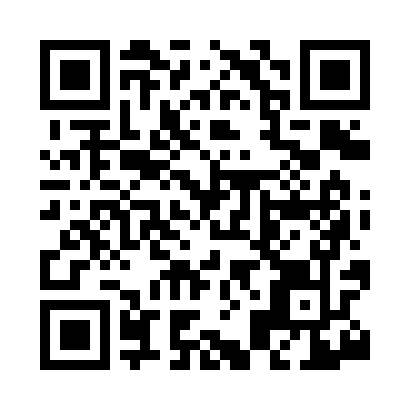 Prayer times for Nordness, Iowa, USAMon 1 Jul 2024 - Wed 31 Jul 2024High Latitude Method: Angle Based RulePrayer Calculation Method: Islamic Society of North AmericaAsar Calculation Method: ShafiPrayer times provided by https://www.salahtimes.comDateDayFajrSunriseDhuhrAsrMaghribIsha1Mon3:445:311:115:168:5110:382Tue3:455:321:115:168:5110:383Wed3:455:321:115:168:5010:374Thu3:465:331:125:178:5010:375Fri3:475:341:125:178:5010:366Sat3:485:341:125:178:4910:357Sun3:495:351:125:178:4910:358Mon3:505:361:125:178:4910:349Tue3:515:371:125:178:4810:3310Wed3:535:371:135:178:4810:3211Thu3:545:381:135:178:4710:3112Fri3:555:391:135:178:4610:3013Sat3:565:401:135:168:4610:2914Sun3:575:411:135:168:4510:2815Mon3:595:411:135:168:4510:2716Tue4:005:421:135:168:4410:2617Wed4:015:431:135:168:4310:2518Thu4:035:441:135:168:4210:2319Fri4:045:451:135:168:4210:2220Sat4:065:461:145:158:4110:2121Sun4:075:471:145:158:4010:1922Mon4:085:481:145:158:3910:1823Tue4:105:491:145:158:3810:1724Wed4:115:501:145:148:3710:1525Thu4:135:511:145:148:3610:1426Fri4:145:521:145:148:3510:1227Sat4:165:531:145:138:3410:1128Sun4:175:541:145:138:3310:0929Mon4:195:551:145:138:3210:0730Tue4:205:561:145:128:3110:0631Wed4:225:571:135:128:2910:04